( ب)  ضع الكلمات التالية في الفراغات المناسبة: يحد شبة الجزيرة العربية من :الشمال ....................... و ..........................			الجنوب ...........................................الشرق......................................................			الغرب ............................................					يتبع(ب) إختر من المجموعة (أ) مايناسبها في المجموعة (ب) مستعينا " بالأرقام"بسم الله الرحمن الرحيمبسم الله الرحمن الرحيمبسم الله الرحمن الرحيمبسم الله الرحمن الرحيمالمملكة العربية السعودية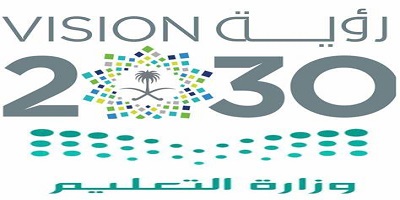 الفصل الدراسي الثالثالفصل الدراسي الثالثوزارة التعليم المادة :الدراسات الاجتماعيةالمادة :الدراسات الاجتماعيةإدارة تعليم ..................الصف: الرابع الابتدائيالصف: الرابع الابتدائيمدرسة ......................الزمن : ساعةالزمن : ساعةالدرجة كتابة:40اسم المصححتوقيعهتوقيعهاسم المراجعتوقيعهتوقيعهإختبار نهاية الفصل الدراسي الثالث (الدور الأول) لعام 1445 هـإختبار نهاية الفصل الدراسي الثالث (الدور الأول) لعام 1445 هـإختبار نهاية الفصل الدراسي الثالث (الدور الأول) لعام 1445 هـإختبار نهاية الفصل الدراسي الثالث (الدور الأول) لعام 1445 هـاسم الطالب: ........................................................اسم الطالب: ........................................................20السؤال الأول: ( أ ) ضع علامة (√) أمام العبارة الصحيحة وعلامة (X) أمام العبارة الخاطئة:السؤال الأول: ( أ ) ضع علامة (√) أمام العبارة الصحيحة وعلامة (X) أمام العبارة الخاطئة:السؤال الأول: ( أ ) ضع علامة (√) أمام العبارة الصحيحة وعلامة (X) أمام العبارة الخاطئة:1نعتز ونفتخر بأن وطننا المملكة العربية السعودية هو قبلة المسلمين(      )2العرب البائدة :هم عرب قدامى انقرضوا ولم يبق منهم أحد مثل: عاد وثمود وطسم وجديس(      )3سميت غزوة الأحزاب بهذا الاسم بسبب تجمع الكفار على هدف واحد ضد المسلمين (      )4من أعمال النبي محمد  صلى الله عليه وسلم في المدينة المنورة : بناء المسجد النبوي(      )5من آثار وطني : أعمدة الرجاجيل في سكاكا بالجوف(      )6من معجزات النبي محمد  صلى الله عليه وسلم : الإسراء والمعراج(      )7خلق الله آدم عليه السلام من طين(      )8أرسل الله الأنبياء للدعوة إلى عبادة  الله وحده(      )9اتسم العرب بالقيم الأخلاقية الحميدة مثل: الشجاعة والكرم(      )10الآثار : هي شواهد على التاريخ(      )11من صفات الأنبياء  عليهم السلام:  الصبر والطاعة والثقة(      )12أولو العزم من الرسل هم : نوح  وإبراهيم وموسى وعيسى ومحمد عليهم السلام(      )13يقع مسجد القبلتين في الصين(      )14تقع شبة الجزيرة العربية في قارة  أوروبا(      )15استمر نوح عليه السلام يدعو قومه  100 سنه  فقط(      )البحر الأحمرالعراقبلاد الشامالخليج العربيبحر العربالسؤال الثاني ( أ ) إختر الإجابة الصحيحة:السؤال الثاني ( أ ) إختر الإجابة الصحيحة:201ولد النبي محمد صلى الله عليه وسلم في :ولد النبي محمد صلى الله عليه وسلم في :ولد النبي محمد صلى الله عليه وسلم في :مكة المكرمةمكة المكرمةالمدينة المنورةالطائف2من أبناء النبي محمد صلى الله عليه وسلم:من أبناء النبي محمد صلى الله عليه وسلم:من أبناء النبي محمد صلى الله عليه وسلم:إبراهيمإبراهيمإسماعيلصالح3من بنات النبي محمد صلى الله عليه وسلم:من بنات النبي محمد صلى الله عليه وسلم:من بنات النبي محمد صلى الله عليه وسلم:فاطمةفاطمةسارةحليمة4المؤاخاة التي عقدها النبي محمد صلى الله عليه وسلم في المدينة المنورة كانت بين المهاجرين و:المؤاخاة التي عقدها النبي محمد صلى الله عليه وسلم في المدينة المنورة كانت بين المهاجرين و:المؤاخاة التي عقدها النبي محمد صلى الله عليه وسلم في المدينة المنورة كانت بين المهاجرين و:الأنصارالأنصارقريشثقيف5تدل وثيقة المدينة على :تدل وثيقة المدينة على :تدل وثيقة المدينة على :التسامحالتسامحالحربالنزاع6سبب هزيمة المسلمين في معركة أحد هو:سبب هزيمة المسلمين في معركة أحد هو:سبب هزيمة المسلمين في معركة أحد هو:ضعف المسلمينضعف المسلمينقوة المشركينمخالفة الرماة لولي الأمر7توفي النبي صلى الله عليه وسلم في :توفي النبي صلى الله عليه وسلم في :توفي النبي صلى الله عليه وسلم في :الطائفالطائفمكة المكرمةالمدينة المنورة8حدثت غزوة بدر سنة :حدثت غزوة بدر سنة :حدثت غزوة بدر سنة :5 هـ5 هـ7 هـ2هـ9كان فتح مكة سنة :كان فتح مكة سنة :كان فتح مكة سنة :15هـ15هـ12هـ8 هـ10كان صلح الحديبة سنة :كان صلح الحديبة سنة :كان صلح الحديبة سنة :16 هـ16 هـ17 هـ6 هـ11أول زوجات النبي محمد صلى الله عليه وسلم :أول زوجات النبي محمد صلى الله عليه وسلم :أول زوجات النبي محمد صلى الله عليه وسلم :مارية القبطيهمارية القبطيهعائشة بنت أبي بكرخديجة بنت خويلد12أول هجرة في الإسلام كانت إلى:أول هجرة في الإسلام كانت إلى:أول هجرة في الإسلام كانت إلى:الدمامالدمامالرياضالحبشة13سميت غزوة الأحزاب بـغزوة : سميت غزوة الأحزاب بـغزوة : سميت غزوة الأحزاب بـغزوة : اليرموكاليرموكمصرالخندق14في صلح الحديبية خرج النبي محمد صلى الله عليه وسلم ومعه 1400 من المسلمين قاصدين مكة المكرمة لأداء:في صلح الحديبية خرج النبي محمد صلى الله عليه وسلم ومعه 1400 من المسلمين قاصدين مكة المكرمة لأداء:في صلح الحديبية خرج النبي محمد صلى الله عليه وسلم ومعه 1400 من المسلمين قاصدين مكة المكرمة لأداء:الفتنةالفتنةالحربالعمرة15بعد رحلة الاسراء حدثت رحلة :بعد رحلة الاسراء حدثت رحلة :بعد رحلة الاسراء حدثت رحلة :غار حراءغار حراءاليمنالمعراجالمجموعة (أ)       المجموعة (أ)       الارقامالمجموعة (ب)1خاتم الأنبياء والمرسلين(     )آدم عليه السلام2يسمى بالمسيح(     )إبراهيم عليه السلام3يلقب بكليم الله(     )موسى عليه السلام4يسمى أبو الأنبياء(     )عيسى عليه السلام5أول نبي من أنبياء الله(     )محمد صلى الله عليه وسلم